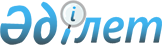 О внесении изменений в решение 9 сессии Актогайского районного маслихата от 21 декабря 2016 года № 89 "О районном бюджете на 2017-2019 годы"Решение 16 сессии Актогайского районного маслихата Карагандинской области от 11 октября 2017 года № 152. Зарегистрировано Департаментом юстиции Карагандинской области 17 октября 2017 года № 4386
      В соответствии с Бюджетным кодексом Республики Казахстан от 4 декабря 2008 года, Законом Республики Казахстан от 23 января 2001 года "О местном государственном управлении и самоуправлении в Республике Казахстан" районный маслихат РЕШИЛ:
      1. Внести в решение 9 сессии Актогайского районного маслихата от 21 декабря 2016 года № 89 "О районном бюджете на 2017-2019 годы" (зарегистрировано в Реестре государственной регистрации нормативных правовых актов № 4071, опубликовано в газете "Тоқырауын тынысы" от 6 января 2017 года № 1 (7579), в Эталонном контрольном банке нормативных правовых актов Республики Казахстан в электронном виде от 13 января 2017 года), следующие изменения:
      пункт 1 изложить в следующей редакции:
      "1. Утвердить районный бюджет на 2017-2019 годы согласно приложениям 1, 2, 3, 4, 5, 6, 7 в том числе на 2017 год в следующих объемах:
      1) доходы – 5255046 тысяч тенге, в том числе:
      налоговые поступления – 1457078 тысяч тенге;
      неналоговые поступления – 5687 тысяч тенге;
      поступления от продажи основного капитала - 4201 тысяч тенге;
      поступлениям трансфертов - 3788080 тысяч тенге;
      2) затраты – 5313572 тысяч тенге;
      3) чистое бюджетное кредитование – 39156 тысяч тенге:
      бюджетные кредиты – 57859 тысяч тенге; 
      погашение бюджетных кредитов – 18703 тысяч тенге;
      4) сальдо по операциям с финансовыми активами – 0 тысяч тенге:
      приобретение финансовых активов – 0 тысяч тенге;
      поступления от продажи финансовых активов государства – 0 тысяч тенге;
      5) дефицит (профицит) бюджета – минус 97682 тысяч тенге;
      6) финансирование дефицита (использование профицита) бюджета – 97682 тысяч тенге:
      поступление займов – 57859 тысяч тенге;
      погашение займов – 21261 тысяч тенге;
      используемые остатки бюджетных средств – 61084 тысяч тенге."; 
      приложения 1, 4, 6 к указанному решению изложить в новой редакции согласно приложениям 1, 2, 3 к настоящему решению;
      2. Настоящее решение вводится в действие с 1 января 2017 года. Районный бюджет на 2017 год Целевые трансферты и бюджетные кредиты районного бюджета на 2017 год Бюджетные программы аппаратов акимов поселков, села и сельских округов в составе районного бюджета на 2017 год
					© 2012. РГП на ПХВ «Институт законодательства и правовой информации Республики Казахстан» Министерства юстиции Республики Казахстан
				
      Председатель сессии

Е.Отыншин

      Секретарь районного маслихата

Р. Абеуов
Приложение 1
к решению 16 сессии
Актогайского районного маслихата
от 11 октября 2017 года № 152 Приложение 1
к решению 9 сессии
Актогайского районного маслихата
от 21 декабря 2016 года № 89 
Категория
Категория
Категория
Категория
Сумма (тысяч тенге)
Класс
Класс
Класс
Сумма (тысяч тенге)
Подкласс
Подкласс
Сумма (тысяч тенге)
Наименование
Сумма (тысяч тенге)
1 
2
3
4
5
I. Доходы:
5255046
1
Налоговые поступления
1457078
01
Подоходный налог
304495
2
Индивидуальный подоходный налог
304495
03
Социальный налог
244490
1
Социальный налог
244490
04
Hалоги на собственность
884586
1
Hалоги на имущество
856514
3
Земельный налог
2414
4
Hалог на транспортные средства
22727
5
Единый земельный налог
2931
05
Внутренние налоги на товары, работы и услуги
21632
2
Акцизы
2685
3
Поступления за использование природных и других ресурсов
11100
4
Сборы за ведение предпринимательской и профессиональной деятельности
7639
5
Налог на игорный бизнес
208
08
Обязательные платежи, взимаемые за совершение юридически значимых действий и (или) выдачу документов уполномоченными на то государственными органами или должностными лицами
1875
1
Государственная пошлина
1875
2
Неналоговые поступления
5687
01
Доходы от государственной собственности
3245
1
Поступления части чистого дохода государственных предприятий
112
5
Доходы от аренды имущества, находящегося в государственной собственности
3123
7
Вознаграждения по кредитам, выданным из государственного бюджета
10
04
Штрафы, пени, санкции, взыскания, налагаемые государственными учреждениями, финансируемыми из государственного бюджета, а также содержащимися и финансируемыми из бюджета (сметы расходов) Национального Банка Республики Казахстан
1004
1
Штрафы, пени, санкции, взыскания, налагаемые государственными учреждениями, финансируемыми из государственного бюджета, а также содержащимися и финансируемыми из бюджета (сметы расходов) Национального Банка Республики Казахстан, за исключением поступлений от организаций нефтяного сектора
1004
06
Прочие неналоговые поступления
1438
1
Прочие неналоговые поступления
1438
3
Поступления от продажи основного капитала
4201
01
Продажа государственного имущества, закрепленного за государственными учреждениями
981
1
Продажа государственного имущества, закрепленного за государственными учреждениями
981
03
Продажа земли и нематериальных активов
3220
1
Продажа земли
3220
4
Поступления трансфертов
3788080
02
Трансферты из вышестоящих органов государственного управления
3788080
2
Трансферты из областного бюджета
3788080
Функциональная группа
Функциональная группа
Функциональная группа
Функциональная группа
Функциональная группа
Сумма (тысяч тенге)
Функциональная подгруппа
Функциональная подгруппа
Функциональная подгруппа
Функциональная подгруппа
Сумма (тысяч тенге)
Администратор бюджетных программ
Администратор бюджетных программ
Администратор бюджетных программ
Сумма (тысяч тенге)
Программа
Программа
Сумма (тысяч тенге)
Наименование
1 
2
3
4
5
6
ІІ.ЗАТРАТЫ:
5313572
01
Государственные услуги общего характера
482806
1
Представительные, исполнительные и другие органы, выполняющие общие функции государственного управления
382658
112
Аппарат маслихата района (города областного значения)
22223
001
Услуги по обеспечению деятельности маслихата района (города областного значения)
21404
003
Капитальные расходы государственного органа
819
122
Аппарат акима района (города областного значения)
85911
001
Услуги по обеспечению деятельности акима района (города областного значения)
84984
003
Капитальные расходы государственного органа
927
123
Аппарат акима района в городе, города районного значения, поселка, села, сельского округа
274524
001
Услуги по обеспечению деятельности акима района в городе, города районного значения, поселка, села, сельского округа
271434
022
Капитальные расходы государственного органа
3090
2
Финансовая деятельность
5499
459
Отдел экономики и финансов района (города областного значения)
5499
010
Приватизация, управление коммунальным имуществом, постприватизационная деятельность и регулирование споров, связанных с этим
5499
9
Прочие государственные услуги общего характера
94649
459
Отдел экономики и финансов района (города областного значения)
37702
001
Услуги по реализации государственной политики в области формирования и развития экономической политики, государственного планирования, исполнения бюджета и управления коммунальной собственностью района (города областного значения)
37401
015
Капитальные расходы государственного органа
301
483
Отдел жилищно-коммунального хозяйства, пассажирского транспорта, автомобильных дорог, строительства и жилищной инспекции района (города областного значения)
21177
001
Услуги по реализации государственной политики на местном уровне в области жилищно-коммунального хозяйства, пассажирского транспорта, автомобильных дорог, строительства и жилищной инспекции
19835
003
Капитальные расходы государственного органа
1342
486
Отдел земельных отношений, архитектуры и градостроительства района (города областного значения)
21812
001
Услуги по реализации государственной политики в области регулирования земельных отношений, архитектуры и градостроительства на местном уровне
20993
003
Капитальные расходы государственного органа 
819
494
Отдел предпринимательства и промышленности района (города областного значения)
13958
001
Услуги по реализации государственной политики на местном уровне в области развития предпринимательства и промышленности
13498
003
Капитальные расходы государственного органа 
460
02
Оборона
7399
1
Военные нужды
6486
122
Аппарат акима района (города областного значения)
6486
005
Мероприятия в рамках исполнения всеобщей воинской обязанности
6486
2
Организация работы по чрезвычайным ситуациям
913
122
Аппарат акима района (города областного значения)
913
007
Мероприятия по профилактике и тушению степных пожаров районного (городского) масштаба, а также пожаров в населенных пунктах, в которых не созданы органы государственной противопожарной службы
913
03
Общественный порядок, безопасность, правовая, судебная, уголовно-исполнительная деятельность
2778
9
Прочие услуги в области общественного порядка и безопасности
2778
483
Отдел жилищно-коммунального хозяйства, пассажирского транспорта, автомобильных дорог, строительства и жилищной инспекции района (города областного значения)
2778
048
Обеспечение безопасности дорожного движения в населенных пунктах
2778
04
Образование
2973162
1
Дошкольное воспитание и обучение
152792
464
Отдел образования района (города областного значения)
152792
009
Обеспечение деятельности организаций дошкольного воспитания и обучения
95542
040
Реализация государственного образовательного заказа в дошкольных организациях образования
57250
2
Начальное, основное среднее и общее среднее образование
2628013
464
Отдел образования района (города областного значения)
1950917
003
Общеобразовательное обучение
1897102
006
Дополнительное образование для детей
53815
465
Отдел физической культуры и спорта района (города областного значения)
44570
017
Дополнительное образование для детей и юношества по спорту
44570
483
Отдел жилищно-коммунального хозяйства, пассажирского транспорта, автомобильных дорог, строительства и жилищной инспекции района (города областного значения)
632526
033
Строительство и реконструкция объектов начального, основного среднего и общего среднего образования
632526
9
Прочие услуги в области образования
192357
464
Отдел образования района (города областного значения)
192357
001
Услуги по реализации государственной политики на местном уровне в области образования
30653
005
Приобретение и доставка учебников, учебно-методических комплексов для государственных учреждений образования района (города областного значения)
28813
007
Проведение школьных олимпиад, внешкольных мероприятий и конкурсов районного (городского) масштаба
250
012
Капитальные расходы государственного органа 
11000
015
Ежемесячные выплаты денежных средств опекунам (попечителям) на содержание ребенка-сироты (детей-сирот), и ребенка (детей), оставшегося без попечения родителей
4228
067
Капитальные расходы подведомственных государственных учреждений и организаций
117413
06
Социальная помощь и социальное обеспечение
148028
1
Социальное обеспечение
25025
451
Отдел занятости и социальных программ района (города областного значения)
19829
005
Государственная адресная социальная помощь
1342
016
Государственные пособия на детей до 18 лет
6760
025
Внедрение обусловленной денежной помощи по проекту "Өрлеу"
11727
464
Отдел образования района (города областного значения)
5196
030
Содержание ребенка (детей), переданного патронатным воспитателям
5196
2
Социальная помощь
92106
451
Отдел занятости и социальных программ района (города областного значения)
92106
002
Программа занятости
44067
006
Оказание жилищной помощи
2688
007
Социальная помощь отдельным категориям нуждающихся граждан по решениям местных представительных органов
7000
010
Материальное обеспечение детей-инвалидов, воспитывающихся и обучающихся на дому
86
014
Оказание социальной помощи нуждающимся гражданам на дому
13692
017
Обеспечение нуждающихся инвалидов обязательными гигиеническими средствами и предоставление услуг специалистами жестового языка, индивидуальными помощниками в соответствии с индивидуальной программой реабилитации инвалида
8939
023
Обеспечение деятельности центров занятости населения
15634
9
Прочие услуги в области социальной помощи и социального обеспечения
30897
451
Отдел занятости и социальных программ района (города областного значения)
30897
001
Услуги по реализации государственной политики на местном уровне в области обеспечения занятости и реализации социальных программ для населения
28619
011
Оплата услуг по зачислению, выплате и доставке пособий и других социальных выплат
250
021
Капитальные расходы государственного органа
50
050
Реализация Плана мероприятий по обеспечению прав и улучшению качества жизни инвалидов в Республике Казахстан на 2012 – 2018 годы
1845
067
Капитальные расходы подведомственных государственных учреждений и организаций
133
07
Жилищно-коммунальное хозяйство
863554
1
Жилищное хозяйство
55780
123
Аппарат акима района в городе, города районного значения, поселка, села, сельского округа
14353
027
Ремонт и благоустройство объектов городов и сельских населенных пунктов в рамках Программы развития продуктивной занятости и массового предпринимательства
14353
464
Отдел образования района (города областного значения)
8484
026
Ремонт объектов городов и сельских населенных пунктов в рамках Программы развития продуктивной занятости и массового предпринимательства
8484
483
Отдел жилищно-коммунального хозяйства, пассажирского транспорта, автомобильных дорог, строительства и жилищной инспекции района (города областного значения)
32943
006
Обеспечение жильем отдельных категорий граждан
5000
010
Проектирование, развитие и (или) обустройство инженерно-коммуникационной инфраструктуры
1500
055
Проектирование и (или) строительство, реконструкция жилья коммунального жилищного фонда
26443
2
Коммунальное хозяйство
753217
483
Отдел жилищно-коммунального хозяйства, пассажирского транспорта, автомобильных дорог, строительства и жилищной инспекции района (города областного значения)
753217
013
Функционирование системы водоснабжения и водоотведения
40391
014
Организация эксплуатации тепловых сетей, находящихся в коммунальной собственности районов (городов областного значения)
4949
018
Развитие системы водоснабжения и водоотведения в сельских населенных пунктах
707877
3
Благоустройство населенных пунктов
54557
123
Аппарат акима района в городе, города районного значения, поселка, села, сельского округа
54557
008
Освещение улиц населенных пунктов
21580
009
Обеспечение санитарии населенных пунктов
4955
011
Благоустройство и озеленение населенных пунктов
28022
08
Культура, спорт, туризм и информационное пространство
335699
1
Деятельность в области культуры
138269
455
Отдел культуры и развития языков района (города областного значения)
138269
003
Поддержка культурно-досуговой работы
138269
2
Спорт
24880
465
Отдел физической культуры и спорта района (города областного значения)
24880
001
Услуги по реализации государственной политики на местном уровне в сфере физической культуры и спорта
7624
004
Капитальные расходы государственного органа
100
006
Проведение спортивных соревнований на районном (города областного значения) уровне
3500
007
Подготовка и участие членов сборных команд района (города областного значения) по различным видам спорта на областных спортивных соревнованиях
6656
032
Капитальные расходы подведомственных государственных учреждений и организаций
7000
3
Информационное пространство
64823
455
Отдел культуры и развития языков района (города областного значения)
48437
006
Функционирование районных (городских) библиотек
48137
007
Развитие государственного языка и других языков народа Казахстана
300
456
Отдел внутренней политики района (города областного значения)
16386
002
Услуги по проведению государственной информационной политики
16386
9
Прочие услуги по организации культуры, спорта, туризма и информационного пространства
107727
455
Отдел культуры и развития языков района (города областного значения)
75695
001
Услуги по реализации государственной политики на местном уровне в области развития языков и культуры
20355
032
Капитальные расходы подведомственных государственных учреждений и организаций
55340
456
Отдел внутренней политики района (города областного значения)
32032
001
Услуги по реализации государственной политики на местном уровне в области информации, укрепления государственности и формирования социального оптимизма граждан
14331
003
Реализация мероприятий в сфере молодежной политики
16167
006
Капитальные расходы государственного органа 
634
032
Капитальные расходы подведомственных государственных учреждений и организаций
900
10
Сельское, водное, лесное, рыбное хозяйство, особо охраняемые природные территории, охрана окружающей среды и животного мира, земельные отношения
181352
1
Сельское хозяйство
165539
462
Отдел сельского хозяйства района (города областного значения)
19551
001
Услуги по реализации государственной политики на местном уровне в сфере сельского хозяйства
19091
006
Капитальные расходы государственного органа
460
473
Отдел ветеринарии района (города областного значения)
144788
001
Услуги по реализации государственной политики на местном уровне в сфере ветеринарии
11953
003
Капитальные расходы государственного органа
1250
007
Организация отлова и уничтожения бродячих собак и кошек
2500
008
Возмещение владельцам стоимости изымаемых и уничтожаемых больных животных, продуктов и сырья животного происхождения
3200
009
Проведение ветеринарных мероприятий по энзоотическим болезням животных
2598
010
Проведение мероприятий по идентификации сельскохозяйственных животных 
9162
011
Проведение противоэпизоотических мероприятий
114125
483
Отдел жилищно-коммунального хозяйства, пассажирского транспорта, автомобильных дорог, строительства и жилищной инспекции района (города областного значения)
1200
058
Развитие объектов сельского хозяйства
1200
6
Земельные отношения
1300
486
Отдел земельных отношений, архитектуры и градостроительства района (города областного значения)
1300
008
Землеустройство, проводимое при установлении границ районов, городов областного значения, районного значения, сельских округов, поселков, сел
1300
9
Прочие услуги в области сельского, водного, лесного, рыбного хозяйства, охраны окружающей среды и земельных отношений
14513
459
Отдел экономики и финансов района (города областного значения)
14513
099
Реализация мер по оказанию социальной поддержки специалистов
14513
11
Промышленность, архитектурная, градостроительная и строительная деятельность
3564
2
Архитектурная, градостроительная и строительная деятельность
3564
486
Отдел земельных отношений, архитектуры и градостроительства района (города областного значения)
3564
004
Разработка схем градостроительного развития территории района и генеральных планов населенных пунктов
3564
12
Транспорт и коммуникации
188361
1
Автомобильный транспорт
188361
123
Аппарат акима района в городе, города районного значения, поселка, села, сельского округа
7484
013
Обеспечение функционирования автомобильных дорог в городах районного значения, поселках, селах, сельских округах
7484
483
Отдел жилищно-коммунального хозяйства, пассажирского транспорта, автомобильных дорог, строительства и жилищной инспекции района (города областного значения)
180877
026
Обеспечение функционирования автомобильных дорог
93000
028
Капитальный и средний ремонт автомобильных дорог районного значения и улиц населенных пунктов
87877
13
Прочие
37061
9
Прочие
37061
459
Отдел экономики и финансов района (города областного значения)
21478
012
Резерв местного исполнительного органа района (города областного значения) 
21478
483
Отдел жилищно-коммунального хозяйства, пассажирского транспорта, автомобильных дорог, строительства и жилищной инспекции района (города областного значения)
15583
040
Реализация мер по содействию экономическому развитию регионов в рамках Программы развития регионов до 2020 года
15583
15
Трансферты
89808
1
Трансферты
89808
459
Отдел экономики и финансов района (города областного значения)
89808
006
Возврат неиспользованных (недоиспользованных) целевых трансфертов
19972
051
Трансферты органам местного самоуправления
34145
054
Возврат сумм неиспользованных (недоиспользованных) целевых трансфертов, выделенных из республиканского бюджета за счет целевого трансферта из Национального фонда Республики Казахстан
35691
III. Чистое бюджетное кредитование
39156
Бюджетные кредиты
57859
10
Сельское, водное, лесное, рыбное хозяйство, особо охраняемые природные территории, охрана окружающей среды и животного мира, земельные отношения
57859
9
Прочие услуги в области сельского, водного, лесного, рыбного хозяйства, охраны окружающей среды и земельных отношений
57859
459
Отдел экономики и финансов района (города областного значения)
57859
018
Бюджетные кредиты для реализации мер социальной поддержки специалистов 
57859
Категория
Категория
Категория
Категория
Категория
Сумма (тысяч тенге)
Класс
Класс
Класс
Сумма (тысяч тенге)
Подкласс
Подкласс
Сумма (тысяч тенге)
Наименование
Сумма (тысяч тенге)
1
1
2
3
4
5
Погашение бюджетных кредитов
18703
5
5
Погашение бюджетных кредитов
18703
01
Погашение бюджетных кредитов
18703
1
Погашение бюджетных кредитов, выданных из государственного бюджета
18703
Функциональная группа
Функциональная группа
Функциональная группа
Функциональная группа
Функциональная группа
Сумма (тысяч тенге)
Функциональная подгруппа
Функциональная подгруппа
Функциональная подгруппа
Функциональная подгруппа
Сумма (тысяч тенге)
Администратор бюджетных программ
Администратор бюджетных программ
Администратор бюджетных программ
Сумма (тысяч тенге)
Программа
Программа
Сумма (тысяч тенге)
Наименование
Сумма (тысяч тенге)
1
2
3
4
5
6
IV. Сальдо по операциям с финансовыми активами
0
Приобретение финансовых активов
0
Категория
Категория
Категория
Категория
Категория
Сумма (тысяч тенге)
Класс
Класс
Класс
Сумма (тысяч тенге)
Подкласс
Подкласс
Сумма (тысяч тенге)
Наименование
1
1
2
3
4
5
Поступление от продажи финансовых активов государства
0
Функциональная группа
Функциональная группа
Функциональная группа
Функциональная группа
Функциональная группа
Сумма (тысяч тенге)
Функциональная подгруппа
Функциональная подгруппа
Функциональная подгруппа
Функциональная подгруппа
Сумма (тысяч тенге)
Администратор бюджетных программ
Администратор бюджетных программ
Администратор бюджетных программ
Сумма (тысяч тенге)
Программа
Программа
Сумма (тысяч тенге)
Наименование
1
2
3
4
5
6
V. Дефицит (профицит) бюджета
-97682
VI. Финансирование дефицита (использование профицита) бюджета
97682Приложение 2
к решению 16 сессии
Актогайского районного маслихата
от 11 октября 2017 года № 152 Приложение 4
к решению 9 сессии
Актогайского районного маслихата
от 21 декабря 2016 года № 89 
Наименование
Сумма (тысяч тенге)
1
2
Итого
1539031
в том числе:
Целевые текущие трансферты
207336
Целевые трансферты на развитие
1,273,836
Бюджетные кредиты
57,859
Целевые текущие трансферты
207336
в том числе:
из республиканского бюджета:
28,909
Внедрение обусловленной денежной помощи по проекту "Өрлеу"
10,471
На доплату учителям, прошедшим стажировку по языковым курсам и на доплату учителям за замещение на период обучения основного сотрудника
4,362
На реализацию плана мероприятий по обеспечению прав и улучшению качества жизни инвалидов в Республике Казахстан на 2012 – 2018 годы
1,845
На реализацию мероприятий, направленных на развитие рынка труда, в рамках Программы развития продуктивной занятости и массового предпринимательства
12,231
из областного бюджета:
178,427
Капитальный, средний и текущий ремонт автомобильных дорог районного значения и улиц населенных пунктов
50,000
На повышение квалификации, подготовку и переподготовку кадров в рамках Программы развития продуктивной занятости и массового предпринимательства
15,157
На возмещение владельцам стоимости изымаемых и уничтожаемых больных животных, продуктов и сырья животного происхождения и на подключение интернет-связи для ветеринарных пунктов
5,410
На оказание услуг по вакцинации, транспортировке и хранению ветеринарных препаратов
2,598
На создание цифровой образовательной инфраструктуры
37,419
На содержание и укрепление материально-технической базы объектов спорта
1,100
На укрепление материально-технической базы и проведение ремонтов объектов образования
43,906
На ремонт и благоустройство объектов городов и сельских населенных пунктов в рамках Программы развития продуктивной занятости и массового предпринимательства
22,837
в том числе:
на ремонт объектов образование
8484
 на ремонт объектов коммунально-инженерной инфраструктуры и благоустройство сельских населенных пунктов
14353
Целевые трансферты на развитие
1,273,836
в том числе:
из республиканского бюджета:
1,169,824
На развитие системы водоснабжения и водоотведения в сельских населенных пунктах
537,298
На строительство и реконструкция объектов начального, основного среднего и общего среднего образования
632,526
из областного бюджета:
104,012
На развитие системы водоснабжения и водоотведения в сельских населенных пунктах
104,012
Бюджетные кредиты:
57,859
Бюджетные кредиты для реализации мер социальной поддержки специалистов 
57,859Приложение 3
к решению 16 сессии
Актогайского районного маслихата
от 11 октября 2017 года № 152Приложение 6
к решению 9 сессии
Актогайского районного маслихата
от 21 декабря 2016 года № 89
Функциональная группа
Функциональная группа
Функциональная группа
Функциональная группа
Функциональная группа
Сумма (тысяч тенге)
Функциональная подгруппа
Функциональная подгруппа
Функциональная подгруппа
Функциональная подгруппа
Сумма (тысяч тенге)
Администратор бюджетных программ
Администратор бюджетных программ
Администратор бюджетных программ
Сумма (тысяч тенге)
Программа
Программа
Сумма (тысяч тенге)
Наименование
Сумма (тысяч тенге)
1 
2
3
4
5
6
Всего
350918
01
Государственные услуги общего характера
274524
1
Представительные, исполнительные и другие органы, выполняющие общие функции государственного управления
274524
123
Аппарат акима района в городе, города районного значения, поселка, села, сельского округа
274524
001
Услуги по обеспечению деятельности акима района в городе, города районного значения, поселка, села, сельского округа
271434
в том числе:
село Актогай 
27020
сельский округ Нуркен 
13319
сельский округ Караменде би 
15154
сельский округ Карабулак 
12985
сельский округ Шабанбай 
17044
сельский округ Абай 
14178
сельский округ Айыртас 
10961
сельский округ Сарытерек 
13438
сельский округ Торангалык 
11873
сельский округ Кусак 
13452
поселок Шашубай 
28434
поселок Сарышаган 
23389
сельский округ Кызыларай 
12964
сельский округ Кежек 
19390
сельский округ Ортадересин 
11855
сельский округ Тасарал 
11943
сельский округ Жидебай 
14035
022
Капитальные расходы государственного органа
3090
в том числе:
село Актогай 
118
сельский округ Нуркен 
120
сельский округ Караменде би 
233
сельский округ Карабулак 
120
сельский округ Шабанбай 
120
сельский округ Абай 
120
сельский округ Айыртас 
573
сельский округ Сарытерек 
171
сельский округ Торангалык 
116
сельский округ Кусак 
120
поселок Шашубай 
120
поселок Сарышаган 
460
сельский округ Кызыларай 
173
сельский округ Кежек 
120
сельский округ Ортадересин 
171
сельский округ Тасарал 
115
сельский округ Жидебай 
120
07
Жилищно-коммунальное хозяйство
68910
1
Жилищное хозяйство
14353
123
Аппарат акима района в городе, города районного значения, поселка, села, сельского округа
14353
027
Ремонт и благоустройство объектов городов и сельских населенных пунктов в рамках Программы развития продуктивной занятости и массового предпринимательства
14353
в том числе:
сельский округ Караменде би 
2960
сельский округ Жидебай 
2467
сельский округ Ортадересин 
3288
сельский округ Кусак 
2440
поселок Сарышаган 
3198
3
Благоустройство населенных пунктов
54557
123
Аппарат акима района в городе, города районного значения, поселка, села, сельского округа
54557
008
Освещение улиц населенных пунктов
21580
в том числе:
село Актогай 
11874
сельский округ Нуркен 
550
сельский округ Караменде би 
862
сельский округ Карабулак 
420
сельский округ Шабанбай 
670
сельский округ Абай 
300
сельский округ Айыртас 
300
сельский округ Сарытерек 
367
сельский округ Торангалык 
143
сельский округ Кусак 
150
поселок Шашубай 
1996
поселок Сарышаган 
2170
сельский округ Кызыларай 
420
сельский округ Ортадересин 
858
сельский округ Жидебай 
500
009
Обеспечение санитарии населенных пунктов
4955
в том числе:
село Актогай 
4555
поселок Шашубай 
200
поселок Сарышаган 
200
011
Благоустройство и озеленение населенных пунктов
28022
в том числе:
село Актогай 
16648
сельский округ Нуркен 
250
сельский округ Караменде би 
200
сельский округ Карабулак 
420
сельский округ Шабанбай 
150
сельский округ Абай 
300
сельский округ Айыртас 
400
сельский округ Сарытерек 
324
сельский округ Торангалык 
108
сельский округ Кусак 
300
поселок Шашубай 
5440
поселок Сарышаган 
2087
сельский округ Кызыларай 
220
сельский округ Кежек 
250
сельский округ Ортадересин 
500
сельский округ Тасарал 
325
сельский округ Жидебай 
100
12
Транспорт и коммуникации
7484
1
Автомобильный транспорт
7484
123
Аппарат акима района в городе, города районного значения, поселка, села, сельского округа
7484
013
Обеспечение функционирования автомобильных дорог в городах районного значения, поселках, селах, сельских округах
7484
в том числе:
село Актогай 
4009
сельский округ Нуркен 
250
сельский округ Караменде би 
250
сельский округ Карабулак 
225
сельский округ Шабанбай 
250
сельский округ Абай 
250
сельский округ Айыртас 
250
сельский округ Сарытерек 
250
сельский округ Торангалык 
150
сельский округ Кусак 
250
поселок Шашубай 
150
поселок Сарышаган 
150
сельский округ Кызыларай 
250
сельский округ Кежек 
250
сельский округ Ортадересин 
150
сельский округ Тасарал 
150
сельский округ Жидебай 
250